Муниципальное бюджетное дошкольное образовательное учреждение «Детский сад № 8 города Беслана»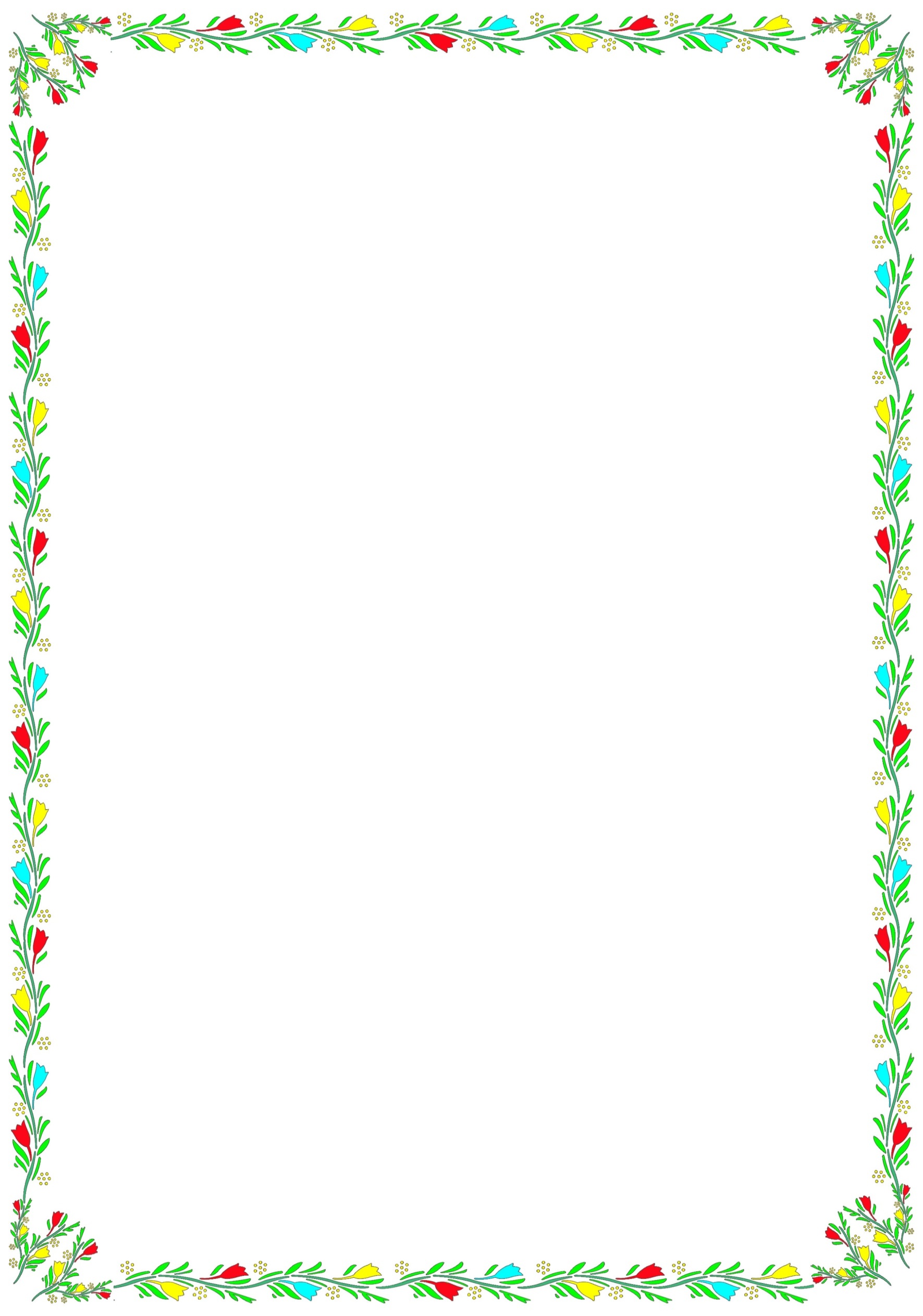 Правобережного района Республики Северная Осетия-Алания 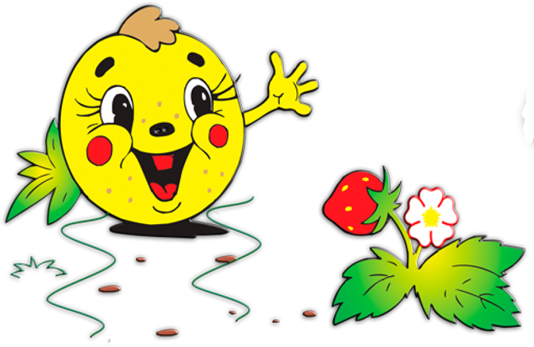 ТЕМА:  «ВОЛШЕБНОЕ ПУТЕШЕСТВИЕ» 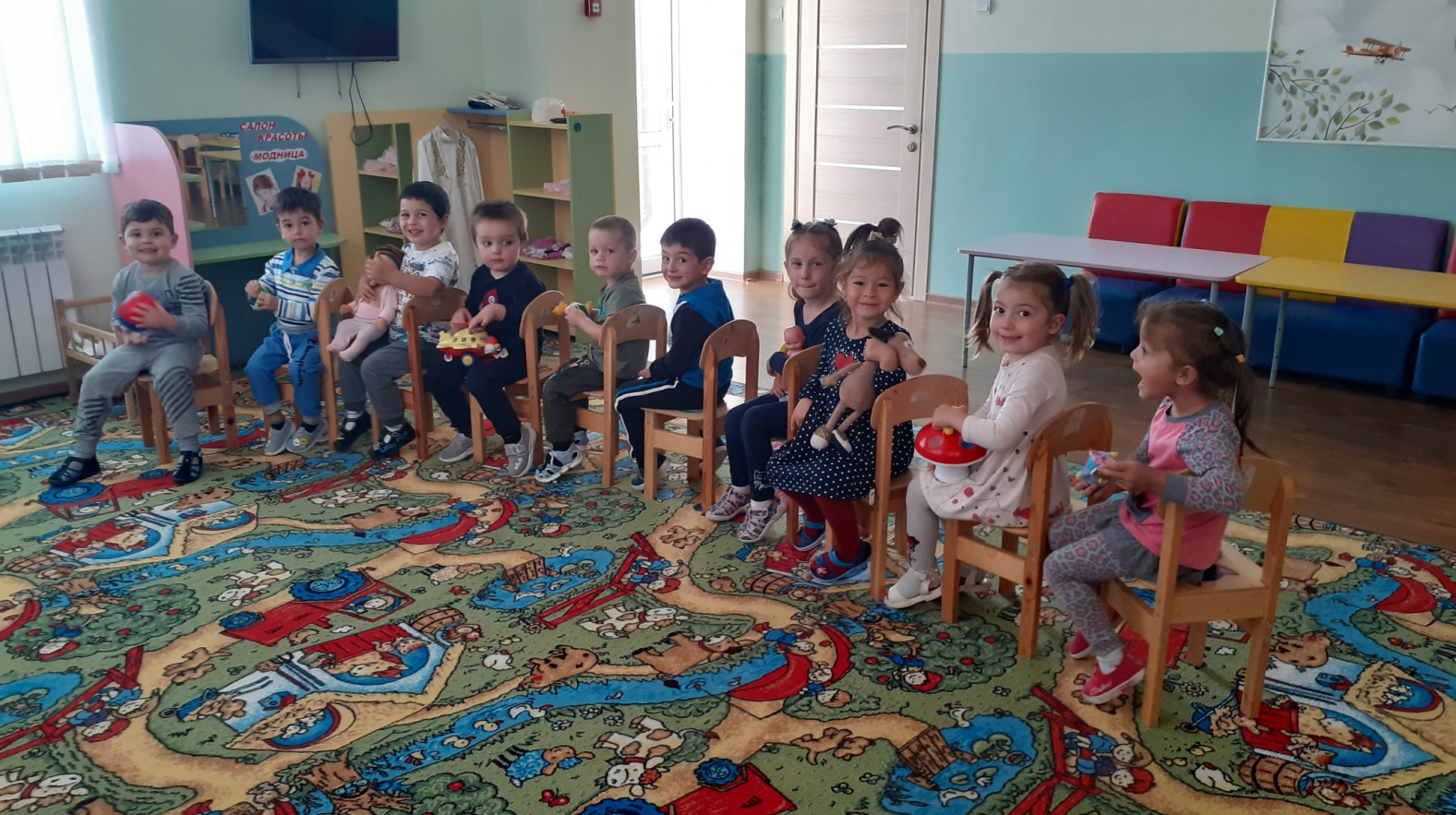 ВОСПИТАТЕЛЬДЗГОЕВА  РИММА ТАЙМУРАЗОВНАКонспект непосредственной образовательной деятельности по развитию речи во второй младшей группе.Тема: «ВОЛШЕБНОЕ ПУТЕШЕСТВИЕ»ЗАДАЧИ:Развивать умение пользоваться речью для выражения своих мыслей, интонационную выразительность, силу голоса, зрительное и слуховое внимание. Активизировать речь детей во время отгадывания загадок, обогащать словарный запас детей.Развитие интереса к различным жанрам литературного творчества; логического мышления, памяти, внимания, наблюдательности;  интереса к математике и окружающему миру, умения детей действовать самостоятельно.Способствовать развитию умения применять свои знания на практике и передавать их; самостоятельно анализировать полученные результаты, принимать активное, заинтересованное участие в образовательном процессе.Воспитание любви и бережного отношения к окружающему миру. Воспитывать дружеские взаимоотношения, доброжелательность.  Побуждать оберегать всё живое.МАТЕРИАЛ И ОБОРУДОВАНИЕАудиозапись: «Звуки леса», «Вальс цветов» П.И.
Чайковского. Иллюстрации. Тесто для лепки.
Мнемотаблица к сказке «КОЛОБОК».МЕТОДИЧЕСКИЕ ПРИЕМЫСоздание воображаемой ситуации.Беседа, художественное слово, рассказ педагога и детей.Демонстрация иллюстраций, рассматривание.Пальчиковая гимнастика.ПРЕДВАРИТЕЛЬНАЯ РАБОТА: Беседа на тему: «Весна», «Птицы нашего леса».
Рассматривание альбомов «Весна», «Птицы», наблюдение за птицами во время прогулки.  Заучивание стихов. Ситуативные игры.Воспитатель. «Собрались все дети в круг,
Я твой друг и ты мой друг.
Крепко за руки возьмемся,
И друг другу улыбнёмся».-Поднимем руки вверх и поздороваемся с солнышком, почувствуем его тепло и подарим это тепло друг другу (опустить руки, подуть на ладони). -Сегодня я хочу пригласить вас в путешествие на волшебном поезде. (Звук поезда). - Ребята, посмотрите, какая дорожка- то заколдованная. Чтобы отправиться в путешествие, надо каждый раз пробегать по дорожке, садиться в вагончики.- Приготовились! Все заняли свои места? Тогда отправляемся:Вагончики, вагончики.По рельсам тарахтят,Везут  в путешествиеКомпанию ребят.Дети: «Чух – чух – чух!» - Выходите из вагончиков! СТАНЦИЯ «ВЕСЕННЯЯ» -Ребята, а дорога наша будет идти через лесную полянку, на которой растут красивые цветы, летают бабочки. (Звучит «Вальс цветов» П.И. Чайковского).СТАНЦИЯ « ЦВЕТОЧНАЯ»(Отправляются в путь, встречают весну)ВЕСНА: -Здравствуйте, ребята! Очень рада вас видеть. Я приготовила для вас загадку: «Тает снежок, ожил лужок, день прибывает.Когда это бывает?»Дети: -Весной. Воспитатель. - Как называется этот цветок?  (Воспитатель показывает поочередно картинки с цветами, дети называют, читают стихи, отгадывают загадки).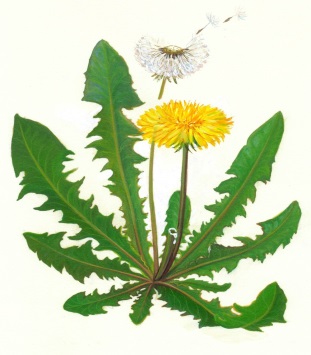 Носит одуванчик
Жёлтый сарафанчик. 
Подрастёт, нарядится,
В беленькое платьице
Лёгкое, воздушное, 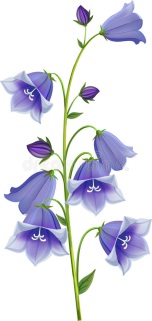 Ветерку послушное.Колокольчик голубой, Поклонился нам с тобойКолокольчики - цветы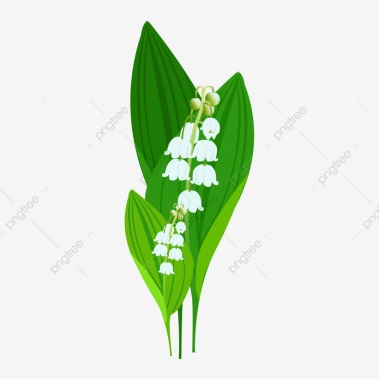 Очень вежливы, а ты?Белые горошки, на зеленых ножках…(Ландыши)
ВЕСНА: -Поедем дальше? СТАНЦИЯ «ЛЕСНАЯ»- Сколько цветов растёт на полянке?   (Много)- Смотрите. А высоко над цветами летает красивая бабочка. Поможем ей взлететь выше?  (Дети дуют на бабочку)- Сколько бабочек летает над цветочками?  (Одна)- Выложите на верхнюю полоску одну бабочку. А на нижнюю полоску два цветочка.- Кого  больше бабочек или  цветов?- Что нужно сделать, чтобы их стало поровну?- Одинаково ли на верхней и на нижней полоске цветов и бабочек?ВЕСНА: -Поедем дальше?
(Звучит пение птиц) -Послушайте,  как поют птицы.- А стихи про птиц вы знаете? 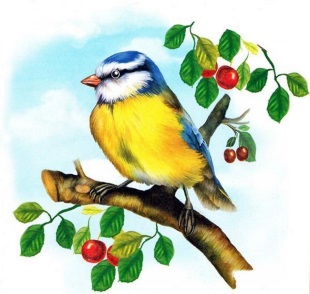 Скачет шустрая синичка,
Ей на месте не сидится,
Прыг - скок, прыг - скок,
Завертелась как волчок.ВЕСНА: -А скороговорки?Соловьи и синицы – красивые птицы. ВЕСНА:- Ребята, я прощаюсь с вами, мне пора, а вы поезжайте дальше.(Звучит гудок поезда, дети садятся в вагончики).СТАНЦИЯ «СКАЗОЧНАЯ»Воспитатель. - Ребята, мы попали в сказочную, загадочную страну.(Загадывание загадок).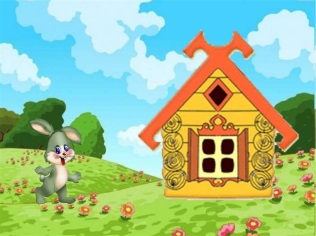 Не велик собою дом, Но зато вместителен, 
Уместиться можно в нём, Самым разным жителям,
Не висит на нём замок, Этот домик… (Теремок)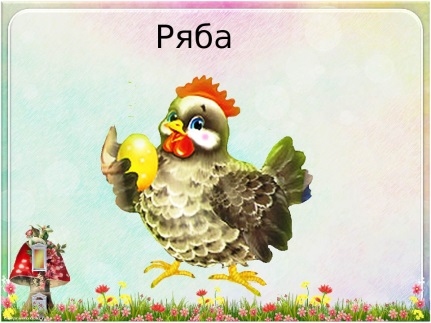 Было яйцо у нас золотое,
А осталось лукошко пустое, 
Плачет баба, плачет дед,
Но утешает их кто?... (Курочка-ряба)Воспитатель: - Ребята, посмотрите, а это что? Это сундучок. А сундучок-то не простой, он волшебный – вот какой, очень хочется всем нам, посмотреть, ну что же там? Чтобы открыть его, давайте с вами разгадаем загадку.Не лежалось на окошке, 
Покатился по дорожке… (Колобок)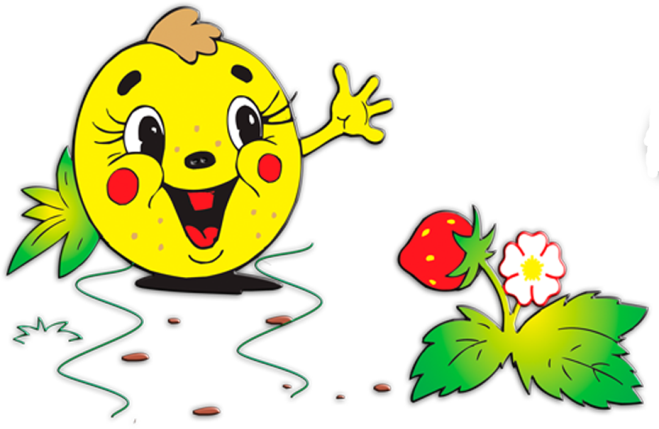 Воспитатель: - Давайте посмотрим, правильно ли вы отгадали загадку.(Воспитатель показывает игрушку Колобок к сказке «Колобок»)Воспитатель: - Кто испек Колобка?Дети: - Бабушка. Воспитатель: - А куда делся Колобок?   (Ответы детей).-Давайте мы с вами испечем колобков. Но прежде нам надо размять пальчики.                ПАЛЬЧИКОВЯ ГИМНАСТИКА:Ночь. Утро настало,Солнышко встало!Эй! Братец, Федя,Разбуди соседей,Вставай, Большак,Вставай, Указка,Вставай, Середка,Вставай, Сиротка,И, Крошка-Матрешка,Привет, ладошка!Все потянулись и  проснулись(Дети из теста лепят колобков).РЕФЛЕКСИЯ:Воспитатель: - Вам понравилось наше путешествие?- А кого мы повстречали?- В каких сказках мы побывали с вами?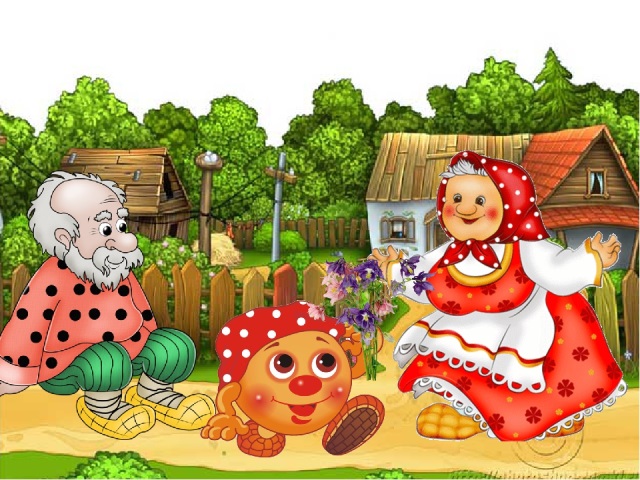 - А пока пекутся колобки, поиграем в игру.Жили-были дед да бабка у реки,И любили очень-очень колобки. Хоть у бабки мало силы,Бабка тесто замесила. Ну! А бабушкина внучка, Колобок катала ручкой.Вышел ровный, вышел гладкийНе соленный, и не сладкий.Очень круглый, очень вкусный.Даже есть его мне грустно!       На занятии дети путешествуют по различным станциям. На каждой станции детям даются задания, при выполнении которых они обобщают полученные знания.  У детей  развивается логическое мышление, память, внимание, наблюдательность, связная речь, обогащается словарный запас детей, воспитывается любовь к окружающему.